Publicado en  el 29/12/2016 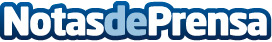 Tomorrow lanza un mapa que muestra el CO2 que se emite para producir electricidadUn proyecto de Tomorrow que muestra las emisiones de CO2 en Europa para producción energía eléctrica poniendo de relieve que el coche eléctrico no es la única soluciónDatos de contacto:Nota de prensa publicada en: https://www.notasdeprensa.es/un-mapa-muestra-el-co2-que-emitimos-para Categorias: Internacional Nacional Industria Téxtil Industria Automotriz Innovación Tecnológica Sector Energético http://www.notasdeprensa.es